BAŞLIK2022-2023 EĞİTİM-ÖĞRETİM YILI BAHAR YARILILI AKADEMİK KURUL TOPLANTISIKAPSAMYaşanılan deprem felaketi nedeniyle felaketten etkilenen öğrencilerim hakkında bilgi verildi.Birim Kalite Komisyonu Başkanı Dr. Öğr. Üyesi Süleyman ŞEN tarafından kalite akreditasyon süreçleri hakkında sunum yapılarak bilgi verildi.AKTS Bilgi Paketinde dersin yöntem ve teknikleri kısmı daha sonradan eklenmiş olup bu kısmın ivedilikle doldurulması gerektiği hatırlatıldı.Bölüm Başkanlıkları tarafından öğrenci kalite kuruluna öğrencilerin seçilmesi ve seçim süreciyle ilgili özelliklerin belirlenmesi ve bir tutanakla birlikte Yüksekokul Müdürlüğüne teslim edilmesi gerektiği ile ilgili bilgi verild.AKTS bilgi paketindeki derslerin öğrenim çıktıları ile program çıktılarının birbirini karşılaması gerektiği vurgulandı..Mezunlarla iletişimin kendi birimimizce nasıl yapılacağı ile ilgili görüş ve öneriler dinlendi..Öğrencilere yönelik birimimizce anketler yapılarak alınan kararlarda öğrencilerimizin görüşlerinin dikkate alınması istendi.Yüksekokulumuz mali işler birimine ekdersle ilgili formların gerektiği tarihte teslim edilmemesinin doğurduğu sonuçlar hakkında bilgi verildi.Sınav zarflarının akademik takvimde belirtildiği sürede Öğrenci İşleri Birimine tesliminin sağlanması gerektiği hatırlatıldı.Bölüm başkanlığınca yapılan toplantı bilgilerinin fotoğraflarıyla birlikte  kalite toplantı tutanağı formuna işlenerek Yüksekokulumuz mail adresine gönderilmesi istendi.Sınavların akademik takvimde belirtilen sürelerde ilan edilmesi gerektiği hatırlatıldı.EBYS üzerinden gönderilen  yazıların devamlı olarak günlük kontrol edilmesi gerektiği vurgulandı.. İzne çıkanlar personelin vekalet bırakarak izne çıkması ve izin yazılarının izne çıkmadan en az 3 öncesine kadar hazırlanması istendi.Bölümlerin dış paydaşlarla daha çok işbirliği protokolü gerçekleştirmesi istendi.Burdur Mehmet Akif Ersoy Üniversitesi Uygulamalı Bilimler Dergisi için makale, vb katılım sağlanması istendi.Facebook, twitter vb. sosyal medya hesaplarından duyuru paylaşılması ile ilgili Arş. Gör. Aslı GÖDE, Yüksekokulumuz web sayfasından duyurulması için Hakan YAŞAR görevlendirildiği hakkında bilgi verildi ve  duyurulması istenilen bilgilerin öncelikle Yüksekokul mail adresine gönderilmesi istendi. Erasmusla giden öğrencilerimizin gidiş-geliş ve öğrencilere katkılarıyla ilgili fotoğraf ve bilgilerin paylaşılması, web sayfasına konulması istendi.Engelli öğrencilere yönelik çalışmaların kanıtlarının paylaşılması ve web sayfasına konulması istendi,Topluluk çerçevesinde yapılan etkinliklerin fotoğraf ve bilgilerinin Yüksekokulumuza gönderilmesi istendi,Güncel olarak yapılan akademik çalışmaların Google form üzerinden gönderilmesi istendi.Öğrencilerimizden gelen talepler üzerine Erasmus Öğrenim Hareketliliği anlaşmalarının sayısının artırılması istendi.Sınavlar yapılırken kitapçık türlerinin en az 2 şekilde olması, sınavların uygulanmasıyla ilgili güvenlik tedbirlerinin artırılması ve sınav zamanlarında öğretim elemanlarının okulda bulunması istendi.Ders programı yapılması sırasında öğretim elemanlarımızın çok kısıtlamaya gitmeden genel hatlarla istekte bulunmaları istendi.Öğretim elemanlarının bir etkinlik yaptıklarında etkinlik formunu doldurarak Yüksekokulumuza göndermeleri istendi.İşletmede Mesleki Eğitim işbirliği protokollerinin öğrencilerimizin çeşitli illerden geldikleri düşünülerek geniş bir coğrafyaya yayılması konusunda görüş birliğine varıldı.Depremde vefat eden mezun öğrenci Özge SEVİMLİ isminin yaşatılması amacıyla bir dersliğe verilmesi düşünüldü.Bahçeye meyve ağacı dikilmesi için destek olmak isteyen öğretim elemanlarının bilgi vermeleri istendi.Danışman öğretim elemanlarına öğrencilerin uzaktan öğretim sürecince e-mail ortamıyla ulaşılması ve maillerin öğretim elemanlarınca sık sık kontrol edilmesi kararlaştırıldı.TOPLANTI FOTOĞRAFLARI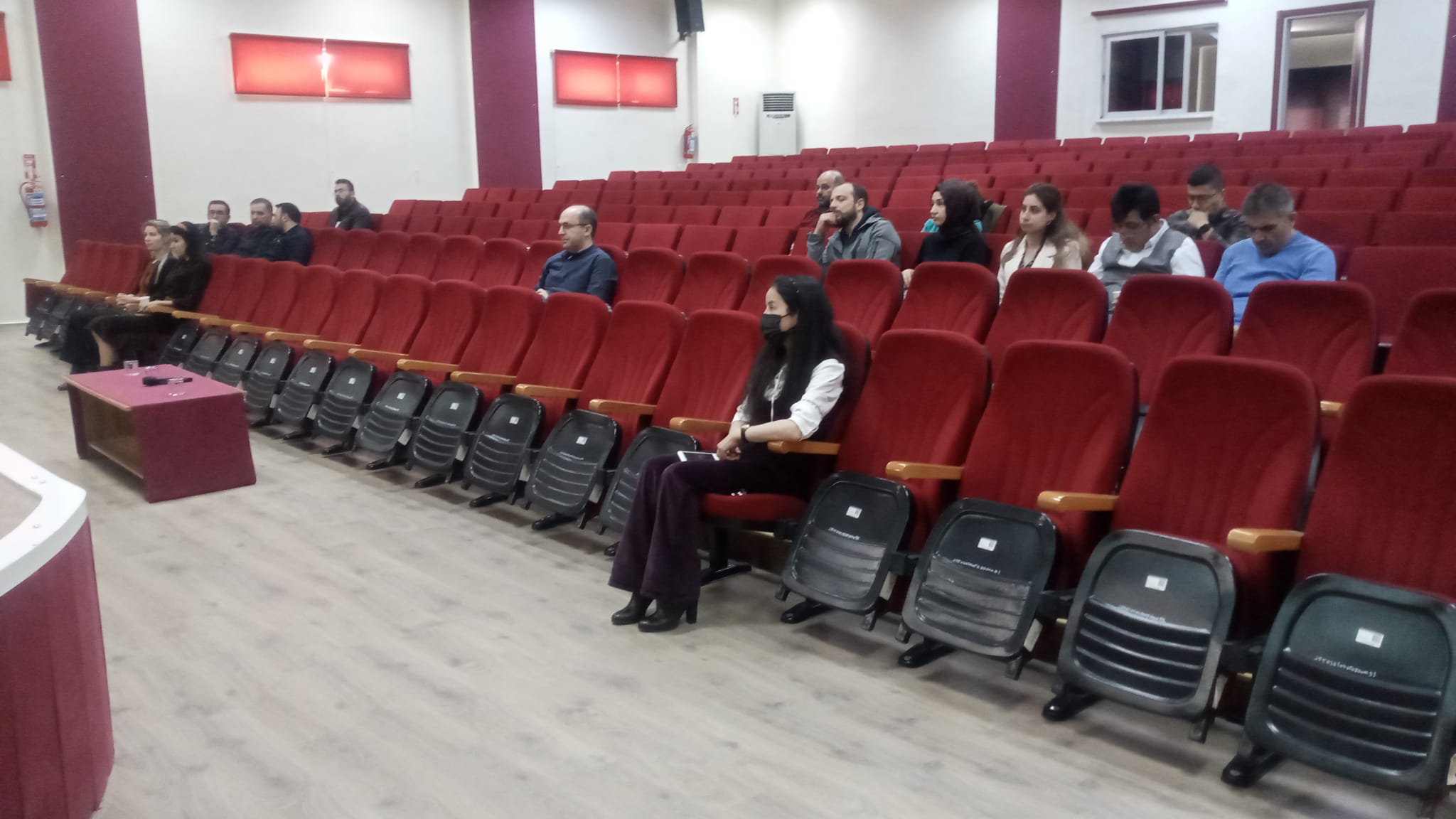 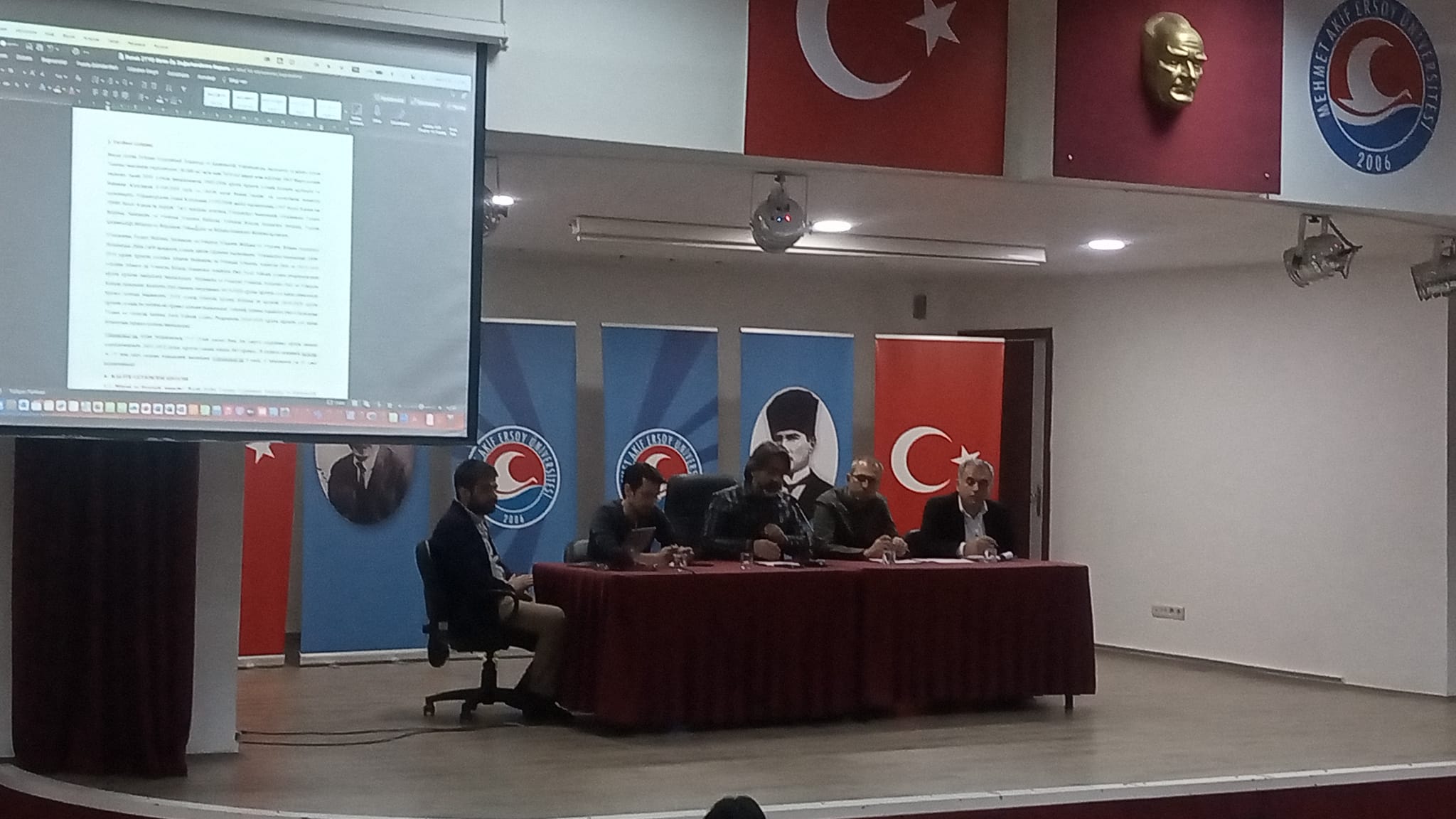 